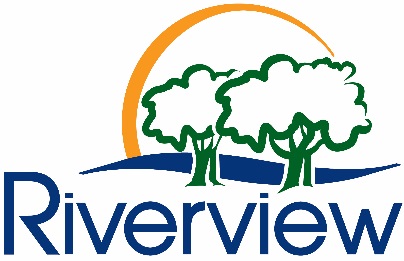 PUBLIC HEARING NOTICETOWN OF RIVERVIEWOctober 24, 2022PUBLIC NOTICE IS HEREBY GIVEN that the Riverview Town Council is considering an amendment to the Zoning By-law. The purpose of the proposed amendment (Zoning By-law 300-7-9) is to rezone the property located at 700 Pinewood, bearing PID 05058060 from Neighbourhood Commercial – NC to Multiple Unit Dwelling – R3 for the purpose of a two-storey, 12-unit apartment building.A public hearing to consider written objections to the proposed changes will be held on Monday, November 14, 2022 at 6:30 p.m in Council Chambers. Written objections shall be addressed to the Town Clerk, 30 Honour House Court, Riverview, NB, E1B 3Y9, or by e-mail to clerk@townofriverview.ca. Any person who wishes to speak for or against the written objections is entitled to be heard and may contact clerk@townofriverview.ca for instructions on how to participate in the public hearing. Further information may be obtained online at www.townofriverview.ca/publicnotices or; by contacting Kirk Brewer, Planner, by phone at 506-382-3574 or e-mail at kirk.brewer@nbse.ca.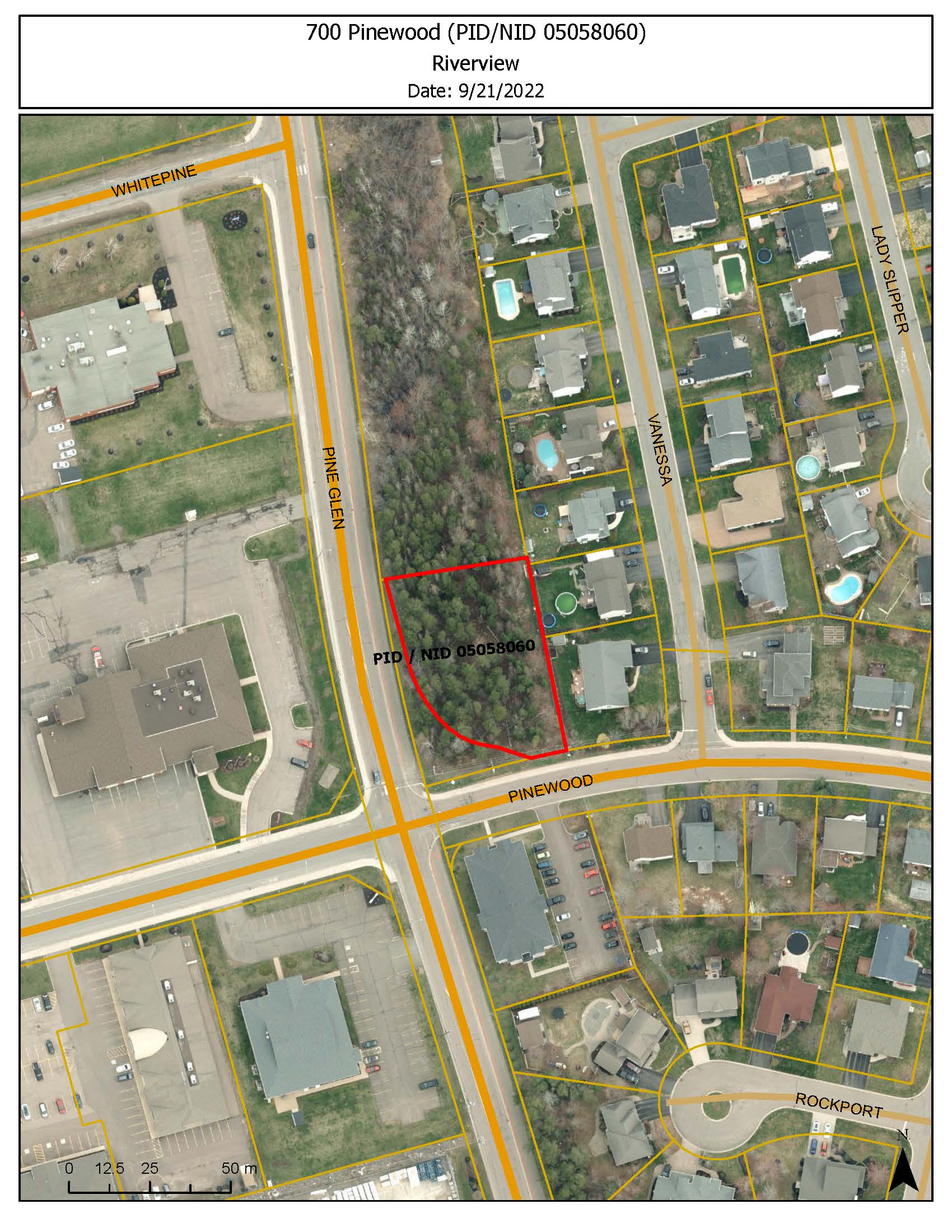 